ACTIVIDADES CMPV AGOSTO12/08/2020 JORNADA VIRTUAL  DE AEROBICOS DIRIJIDA POR EL INDES Y EL CMPV 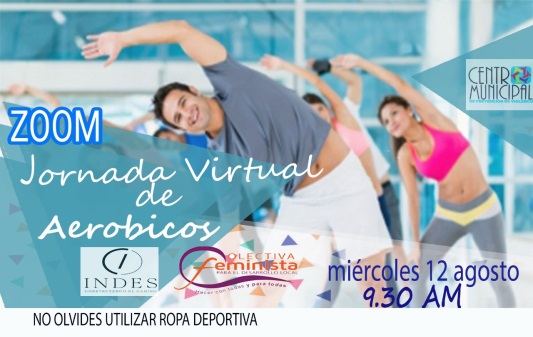 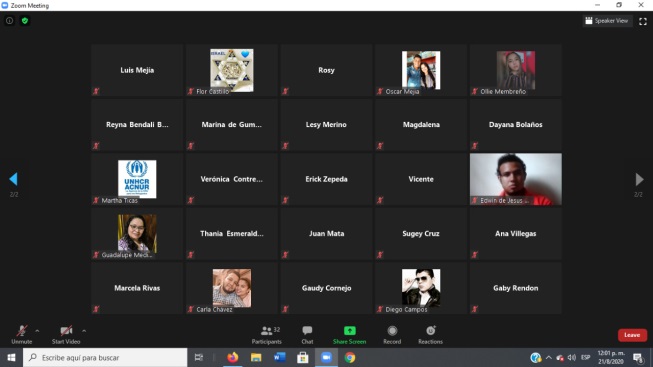 19/08/2020 REUNION MENSUAL CMPV PARA LA ARTICULACION DE ESFUERZOASA EN MATERIA DE PREVENCION 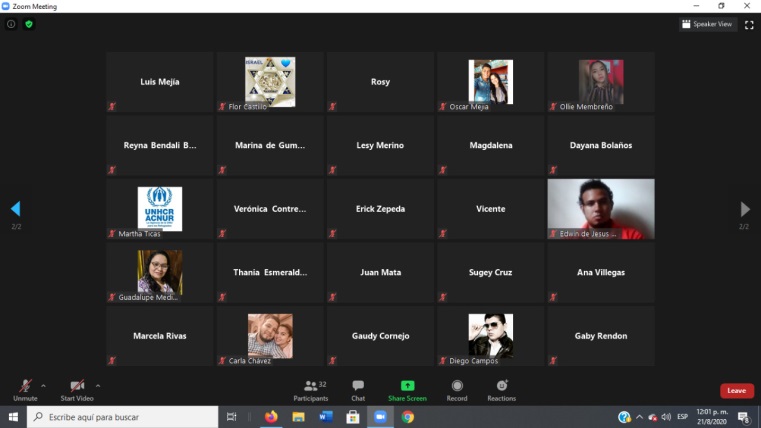 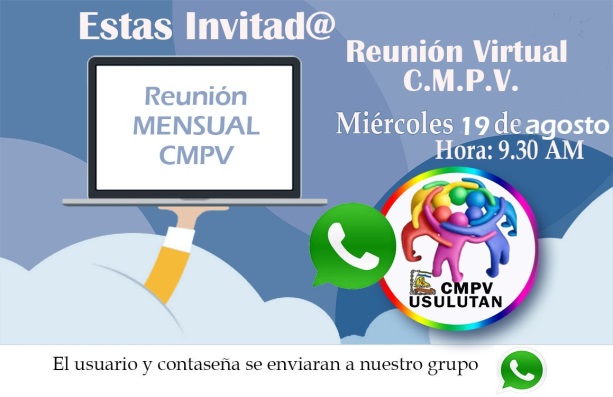 21/08/2020 ACTIVIDAD DE ACNUR CON EL CMPV DE MEDICOS SIN FRONTERAS 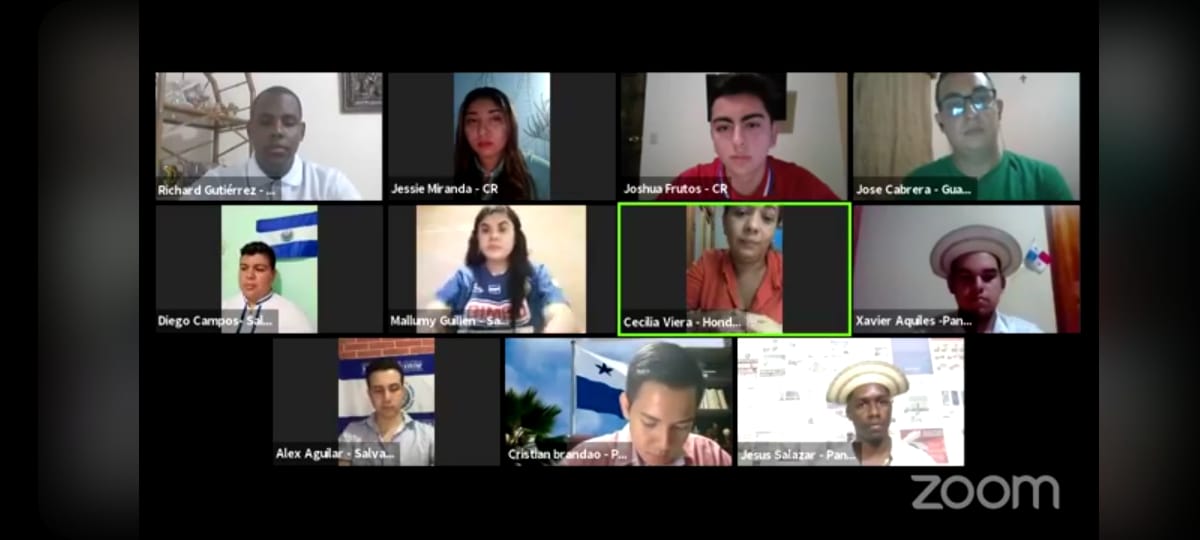 24/08/2020 EDUCACION INTEGRAL DE LA SEXUALIDAD UN DERECHO Y UN DEBER 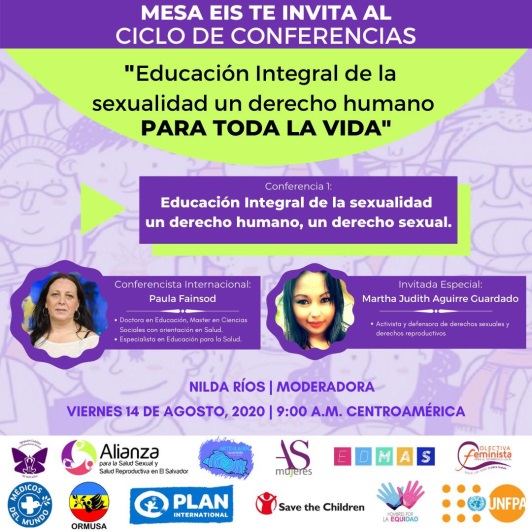 28/10/2020 POBLACION LGBT1 COORDOINADO POR COLECTIVA FEMINISTA PARA EL DESARROLLO CMPV 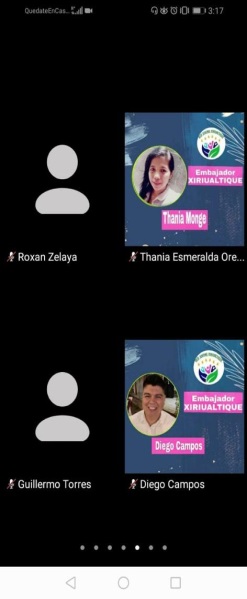 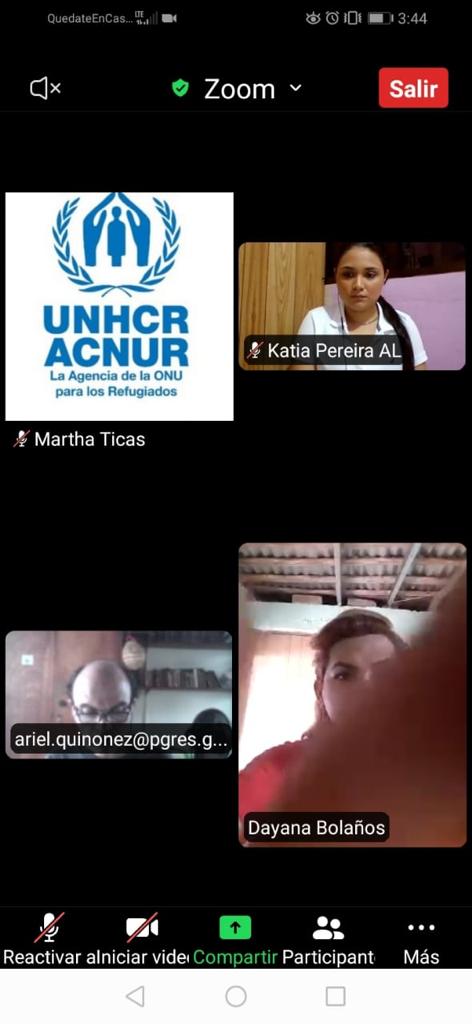 